Регуляция активности ферментовОпределите, какие классы ферментов катализируют следующие реакции: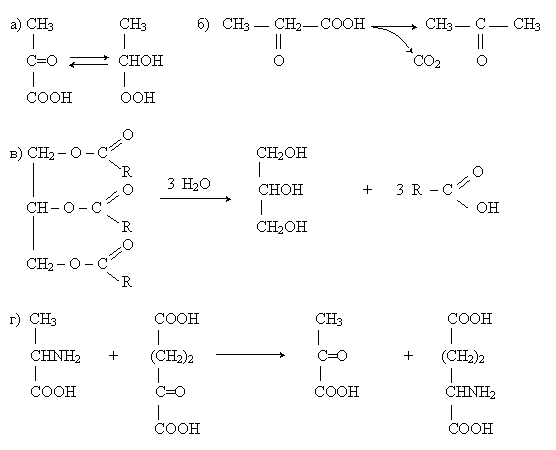 Определите, действие каких ингибиторов изображено на графиках. Опишите механизмы действия этих ингибиторов, приведите примеры ингибиторов для каждого.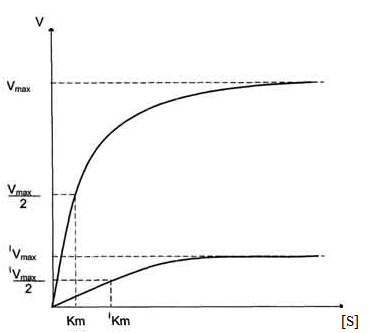 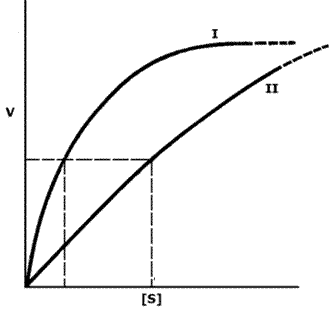 Опишите механизм действия и примеры  необратимых ингибиторов. Имеют ли они физиологическое значение?Какие типы регуляции активности ферментов соответствуют следующим схемам: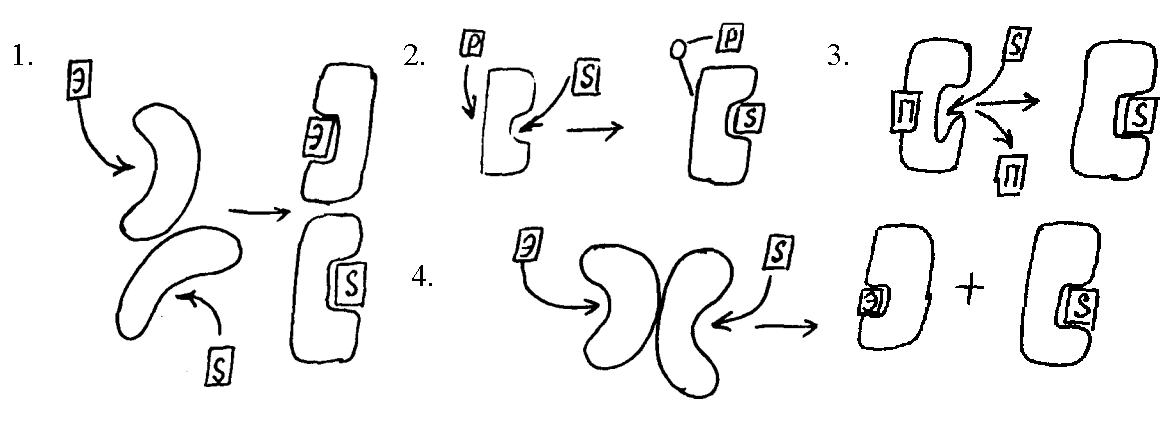 где S – субстрат, Э – эффектор, Р – донор фосфата, П – фрагмент полипептидной цепи.Заполните таблицу:Ферментативные цепи и их регуляция (ключевые ферменты, прямые и обратные связи, положительные и отрицательные связи).Энзимопатологии, типы, примеры.Энзимодиагностика, примеры использования ферментов в диагностике.Примеры использования ферментов и их ингибиторов для лечения.Способы регуляции активности ферментовЧто вызывает изменение активностиМеханизм изменения активности ферментовОбратимость (поставьте + или -)Увеличение активности фермента (поставьте + или -)Уменьшение активности фермента (поставьте + или -)